АННОТАЦИЯ РАБОЧЕЙ ПРОГРАММЫ ПРАКТИКИ «ТРАНСФУЗИОЛОГИЯ» ОРДИНАТУРЫ ПО СПЕЦИАЛЬНОСТИ31.08.02 «АНЕСТЕЗИОЛОГИЯ - РЕАНИМАТОЛОГИЯ»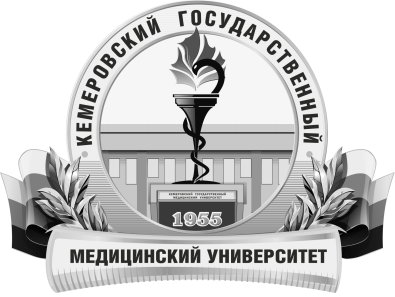 КЕМЕРОВСКИЙ ГОСУДАРСТВЕННЫЙ МЕДИЦИНСКИЙ УНИВЕРСИТЕТКафедра анестезиологии, реаниматологии, травматологии и ортопедииСоставляющие программыНаименование дисциплины и аннотацияТрудоёмкость, час/ ЗЕТ«Трансфузиология»324/9Цель изучения дисциплиныЗакрепление теоретических знаний, развитие практических умений и навыков, полученных в процессе обучения клинического ординатора, формирование профессиональных компетенций врача-специалиста, т.е. приобретение опыта в решении реальных профессиональных задач в области трансфузиологии. Место дисциплины в учебном планеВариативная часть. Блок 2.Изучение дисциплины требует знания, полученные ранее при освоении дисциплинОсновной образовательной программы высшего образования по специальности «Лечебное дело» или «Педиатрия», базовой части программы обучения по специальности «Анестезиология и реаниматология».Дисциплина необходима для успешного освоения дисциплинАнестезиология и реаниматология, патология, медицина чрезвычайных ситуаций, экстракорпоральные методы лечения, токсикология, интенсивная терапия в педиатрии и практики анестезиология и реаниматологияФормируемые виды профессиональной деятельностипрофилактическая; диагностическая; лечебная; Компетенции, формируемые в результате освоения дисциплиныПК-1, ПК-5, ПК-6.Содержание дисциплиныТема 1. Классификация групп крови. Системы антигенов эритроцитов. Нормативная документация.Тема 2. Классификация трансфузионных сред. Порядок и техника определения совместимости крови донора и реципиента.Тема 3. Показания и противопоказания к трансфузиям. Оформление документации.Тема 4. Переливание эритроцит-содержащих сред.Тема 5. Переливание СЗП.Тема 6. Переливание криопреципитата.Тема 7. Переливание тромбоцитного концентрата.Тема 8. Аппаратная реинфузия. Аутодонорство.Тема 9. Ургентная трансфузиология.Тема 10. Посттрансфузионные осложнения.Форма промежуточного контроляЗачет